Fuquay-Varina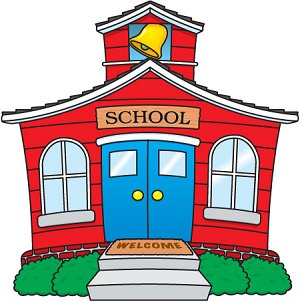 OrganelleHigh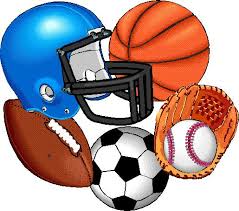 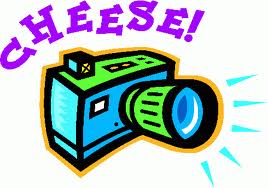 Year Book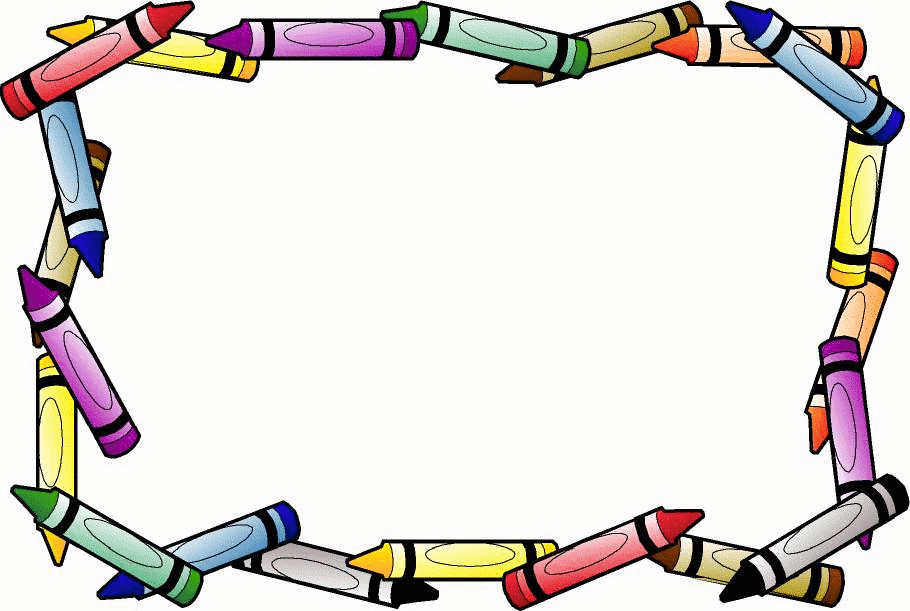 NucleusNucleusOrganelle bio:Draw the personDraw the organelle____________________________ Is like the nucleus because…__________________________________________________________________________________________________________________________________________________________________________________________________________________________________ Is like the nucleus because…______________________________________________________________________________________________________________________________________________________________________________________________________Voted Most Likely To:Voted Most Likely To:Voted Most Likely To:Cell MembraneCell MembraneOrganelle Bio:Draw the personDraw the Organelle____________________________ Is like the cell membrane because…__________________________________________________________________________________________________________________________________________________________________________________________________________________________________ Is like the cell membrane because…______________________________________________________________________________________________________________________________________________________________________________________________________Voted Most Likely To:Voted Most Likely To:Voted Most Likely To:Cell WallCell WallOrganelle Bio:Draw the personDraw the organelle____________________________ Is like the cell Wall because…__________________________________________________________________________________________________________________________________________________________________________________________________________________________________ Is like the cell Wall because…______________________________________________________________________________________________________________________________________________________________________________________________________Voted Most Likely To:Voted Most Likely To:Voted Most Likely To:MitochondriaMitochondriaOrganelle Bio:Draw the PersonDraw the Organelle____________________________ Is like the Mitochondria because…__________________________________________________________________________________________________________________________________________________________________________________________________________________________________ Is like the Mitochondria because…______________________________________________________________________________________________________________________________________________________________________________________________________Voted Most Likely To:Voted Most Likely To:Voted Most Likely To:ChloroplastChloroplastOrganelle Bio:Draw the PersonDraw the Organelle____________________________ Is like the Chloroplast because…__________________________________________________________________________________________________________________________________________________________________________________________________________________________________ Is like the Chloroplast because…______________________________________________________________________________________________________________________________________________________________________________________________________Voted Most Likely To:Voted Most Likely To:Voted Most Likely To:RibosomeRibosomeOrganelle Bio:Draw the PersonDraw the Organelle____________________________ Is like the ribosome because…__________________________________________________________________________________________________________________________________________________________________________________________________________________________________ Is like the ribosome because…______________________________________________________________________________________________________________________________________________________________________________________________________Voted Most Likely To:Voted Most Likely To:Voted Most Likely To:VacuoleVacuoleOrganelle Bio:Draw the PersonDraw the Organelle____________________________ Is like the Vacuole because…__________________________________________________________________________________________________________________________________________________________________________________________________________________________________ Is like the Vacuole because…______________________________________________________________________________________________________________________________________________________________________________________________________Voted Most Likely To:Voted Most Likely To:Voted Most Likely To: